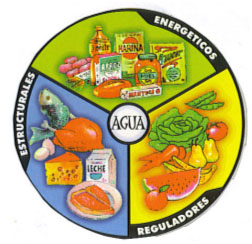 VANESSA DESIRE GAMEZ BAÑALES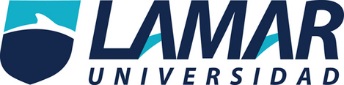 QUIMICA 2 ACT.1 CLASIFICACION DE NUTRIENTES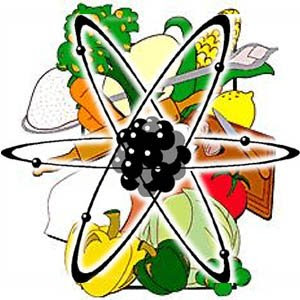 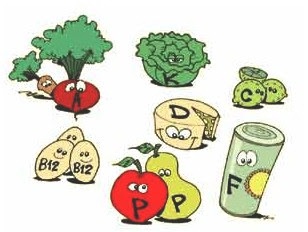 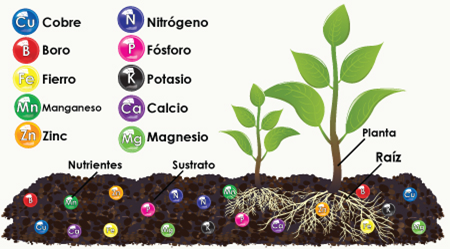 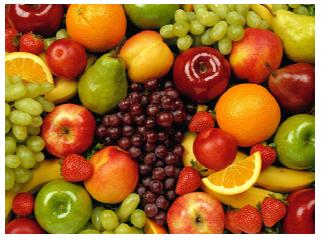 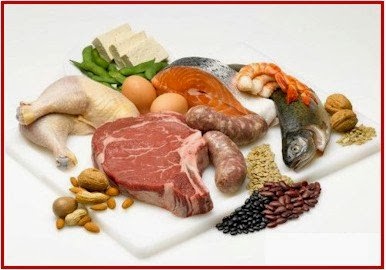 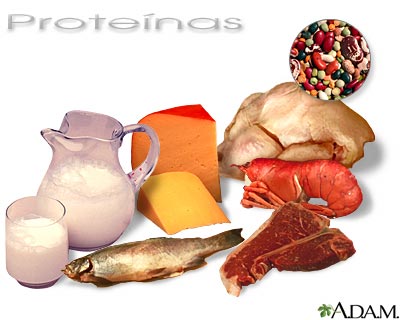 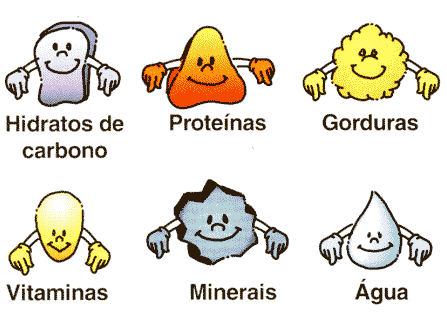 